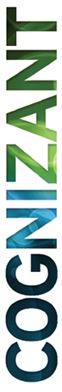 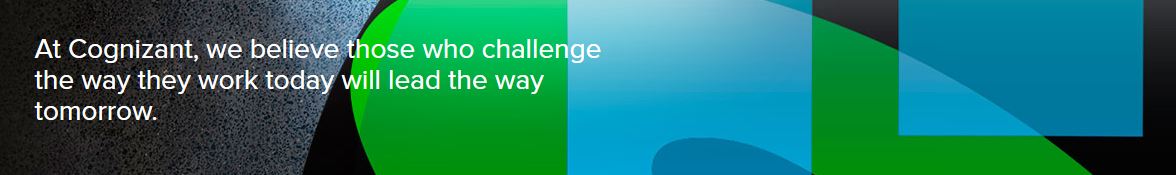 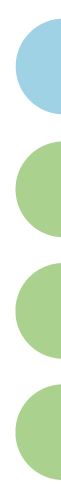 Cash Application with GermanLocation: WroclawResponsibilities:Assure the timely and accurate application of customer paymentsReconcile daily cash receipts posted to system generated batch totalsDaily monitoring and research of unapplied cashIdentify and flag short paysCommunicate impact of customer payment issues and their potential impact on subsequent credit and collection decisions to internal stakeholders (i.e. Collectors, Credit Analyst) and assist them as needed to help drive resolutionProcess direct debit paymentsPerform approved offsets of credits/cash to open accounts receivable obligationsManage reimbursement of client duplicate paymentsReconciliation of bank accountsProcess prompt pay and bad debt adjustmentsCalling payers to obtain explanation of paymentsAnswer inquiries from internal client via phone and emailCreating and maintaining process documentation.Required Skills (competencies):1-2 years of experience in Accounts Receivable process (Collections, Credit Control, Cash Application)Good knowledge of German language (min. B2 both written and verbal)Good knowledge of English language (min. B2 both written and verbal)Good analytical skills and attention to detailExcellent communication skills (written and oral)Problem-solving skillsComfortable working with targetsUniversity degree in Finance / Accounting would be an assetGood Excel knowledge would be an asset.What we can offer:Competitive salary with cafeteria benefitsOpportunity to be a part of a rapidly expanding global organization with irreproachable reputationPleasant and inspiring working atmosphereProfessional development and clear career pathTraining & development opportunities. Interested? Then please apply online. Please visit our career site for more information on our company: http://cognizantcareers.eu/pl_enIn case our offer does not suit your needs, feel free to send it to interested acquaintances or friends!For more information please visit www.cognizant.comTo apply please send your CV in English at Monika.Bogdanowicz@cognizant.comor Joanna.Michniewicz@cognizant.comIf you are looking for similar positions and are interested in the company, 
please do not hesitate to send us your CV anyway. 
You can help us find the right employee for further job offers.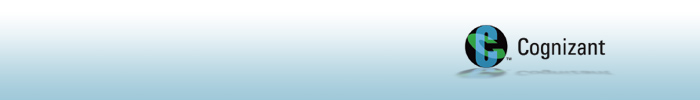 